Artículo 18Buzón de quejas, opiniones y sugerencias.Presentación de Opiniones, quejas, denuncias o sugerenciasVía presencial:En Oficinas Centrales, las Clínicas Regionales y Farmacias Periféricas se encuentra ubicado un Buzón de Quejas y SugerenciasVía telefónica:Teléfono: (844) 438-04-40Horarios de atención: 08:00 hrs a 18:00 hrs de lunes a viernesVía correo electrónicotransparencia.sm38@hotmail.comPor medio del portal del Instituto de Servicio Médico:Ingresar a la página www.smsecc38.gob.mxSeleccionar la pestaña “QUIENES SOMOS” Seleccionar la opción “CONTACTANOS”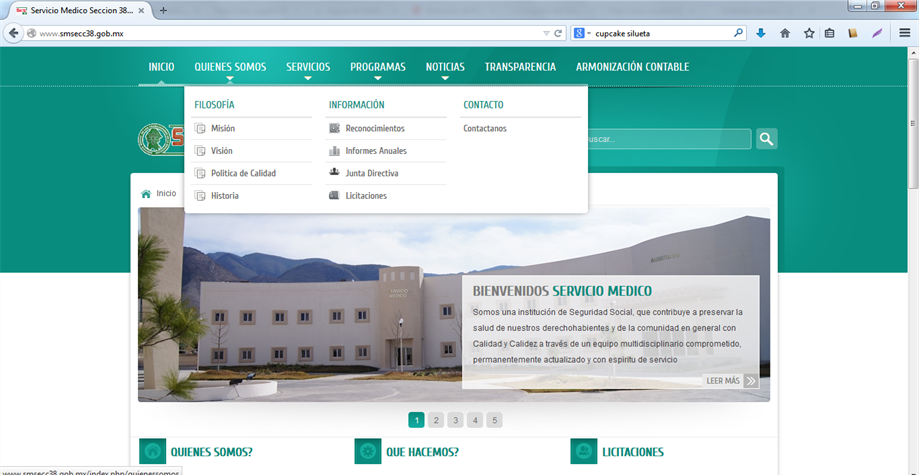 Llenar el formulario de contacto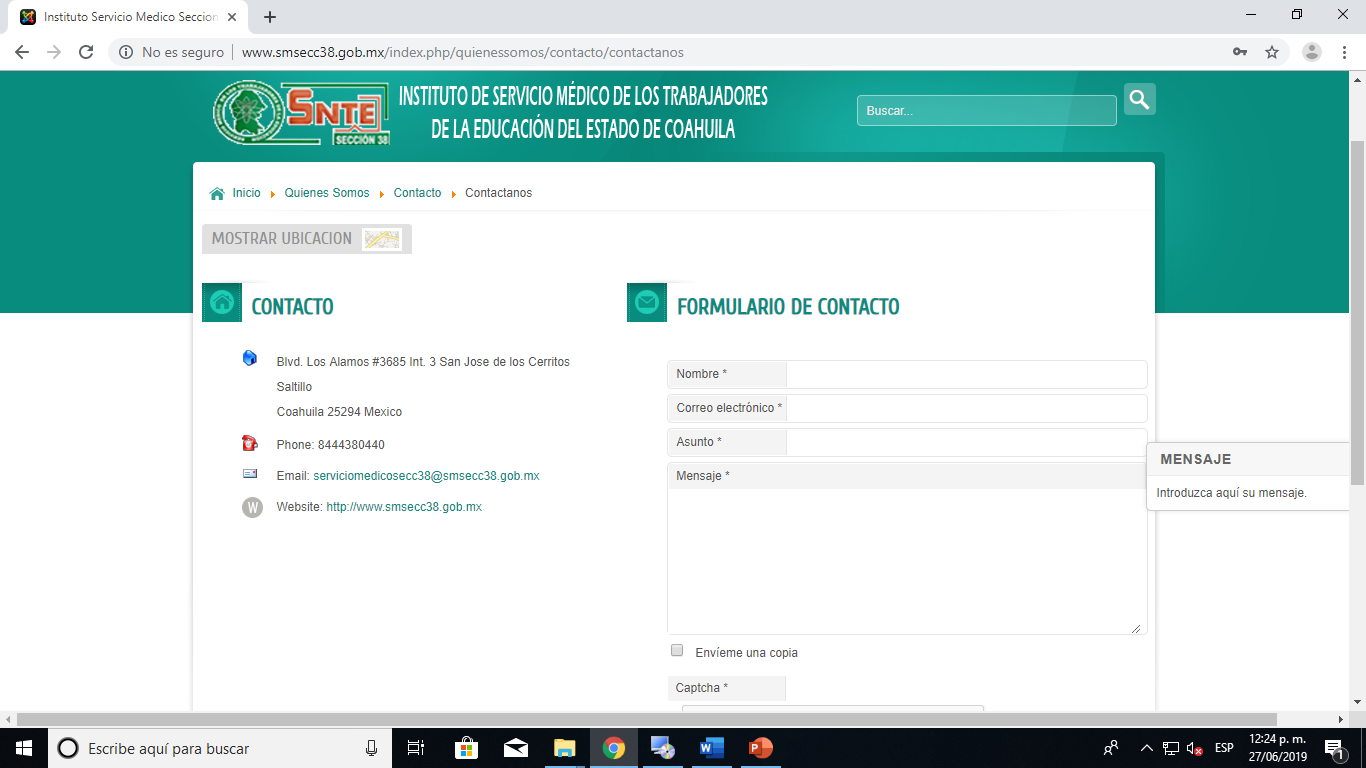 Fecha de actualización y/o validación:                                                                                           04 de Abril del 2024Responsable de Generar la Información:Titular de la Unidad de TransparenciaResponsable de Actualizar la Información:Unidad de Transparencia